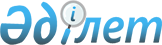 О внесении изменений в решение районного маслихата от 23 декабря 2011 года № 49 "О районном бюджете на 2012-2014 годы"
					
			Утративший силу
			
			
		
					Решение маслихата Алгинского района Актюбинской области от 28 ноября 2012 года № 57. Зарегистрировано Департаментом юстиции Актюбинской области 5 декабря 2012 года № 3456. Утратило силу решением маслихата Алгинского района Актюбинской области от 21 декабря 2012 года № 64      Сноска. Утратило силу решением маслихата Алгинского района Актюбинской области от 21.12.2012 № 64.      Примечание РЦПИ.

      В тексте сохранена авторская орфография и пунктуация.

      В соответствии со статьей 6 Закона Республики Казахстан от 23 января 2001 года № 148 «О местном государственном управлении и самоуправлении в Республике Казахстан», с пунктом 2 статьи 9, подпунктом 4 пункта 2 статьи 106 и с пунктом 5 статьи 109 Бюджетного кодекса Республики Казахстан от 4 декабря 2008 года № 95 Алгинский районный маслихат РЕШИЛ:



      1. Внести в решение Алгинского районного маслихата от 23 декабря 2011 года № 49 «О районном бюджете на 2012-2014 годы» (зарегистрированное в реестре государственной регистрации нормативных правовых актов за № 3-3-135, опубликованное в районной газете «Жулдыз-Звезда» от 20 января 2012 года № 5-6 и 7 февраля 2012 года № 9) следующие изменения:



      1) в пункте 1:



      в подпункте 1)

      доходы

      цифры «3 880 909,9» заменить цифрами «3 874 844,2»;

      в том числе:

      по поступлениям трансфертов

      цифры «2 881 872,8» заменить цифрами «2 875 807,1»;



      в подпункте 2)

      затраты

      цифры «3 906 334,6» заменить цифрами «3 900 268,9»;



      2) в пункте 6:

      в части абзаца 4:

      цифры «10 644» заменить цифрами «10 636»;

      в части абзаца 7:

      цифры «1 766» заменить цифрами «1 106»;



      3) в пункте 8:

      в части абзаца 1:

      цифры «43 791» заменить цифрами «44 480,3»;



      4) в пункте 9:

      в части абзаца 4:

      цифры «261 705» заменить цифрами «257 038».



      2. Приложение 1 к указанному решению изложить в новой редакции согласно приложению к настоящему решению.



      3. Настоящее решение вводится в действие с 1 января 2012 года.      Председатель сессии                Секретарь районного

           маслихата                          маслихата      Г. Джармухамбетова                     А. Кайрушев

Приложение

к решению

Алгинского районного маслихата

от 28 ноября 2012 года № 57Приложение № 1

к решению

Алгинского районного маслихата

от 23 декабря 2011 года № 49 Бюджет Алгинского района на 2012 год
					© 2012. РГП на ПХВ «Институт законодательства и правовой информации Республики Казахстан» Министерства юстиции Республики Казахстан
				категориякатегориякатегориякатегориясумма

(тысячи

тенге)КлассКлассКласссумма

(тысячи

тенге)под класспод класссумма

(тысячи

тенге)НАИМЕНОВАНИЕсумма

(тысячи

тенге)12345I. Доходы3874844,21Налоговые поступления9624311Подоходный налог1795372Индивидуальный подоходный налог1795373Социальный налог1657761Социальный налог1657764Налоги на собственность1232021Налоги на имущество838303Земельный налог38304Налог на транспортные средства312085Единый земельный налог43345Внутренние налоги на товары, работы и услуги4901172Акцизы4761623Поступление за использование природных и других ресурсов86674Сборы за ведение предпринимательской и профессиональной деятельности50885Налог на игорный бизнес2008Обязательные платежи, взимаемые за совершение юридически значимых действии и (или) выдачу документов уполномоченными на государственными органами или должностными лицами37991Государственная пошлина37992Неналоговые поступления308551Доходы от государственной собственности941,15Доходы от аренды имущества, находящегося в государственной собственности9397Вознаграждения по бюджетным кредитам, выданным из государственного бюджета 2,13Поступления денег от проведения государственных закупок, организуемых государственными учреждениями, финансируемыми из государственного бюджета 201Поступления денег от проведения государственных закупок, организуемых государственными учреждениями, финансируемыми из государственного бюджета 204Штрафы, пени, санкции, взыскания, налагаемые государственными учреждениями, финансируемыми из государственного бюджета, а также содержащимися и финансируемыми из бюджета ( сметы расходов) Национального Банка Республики Казахстан2601Штрафы, пени, санкции, взыскания, налагаемые государственными учреждениями, финансируемыми из государственного бюджета, а также содержащимися и финансируемыми из бюджета (сметы расходов) Национального Банка РК, за исключением поступлений от организаций нефтяного сектора2606Прочие неналоговые поступления29633,91Прочие неналоговые поступления29633,93Поступления от продажи основного капитала5751,13Продажа земли и нематериальных активов5751,11Продажа земли 5751,14Поступления трансфертов2875807,12Трансферты из вышестоящих органов государственного управления2875807,12Трансферты из областного бюджета2 875 807,1функгруппафункгруппафункгруппафункгруппафункгруппасумма

(тысячи

тенге)подфункцияподфункцияподфункцияподфункциясумма

(тысячи

тенге)администраторадминистраторадминистраторсумма

(тысячи

тенге)программапрограммасумма

(тысячи

тенге)НАИМЕНОВАНИЕсумма

(тысячи

тенге)123456ІІ. ЗАТРАТЫ3900268,91Государственные услуги общего характера2253591Представительные, исполнительные и другие органы, выполняющие общие функции государственного управления187360112Аппарат Маслихата района (города областного значения)123461Услуги по обеспечению деятельности маслихата района (города областного значения)121463Капитальные расходы государственного органа200122Аппарат акима района (города областного значения)558921Услуги по обеспечению деятельности акима района (города областного значения)522043Капитальные расходы государственного органа3688123Аппарат акима района в городе, города районного значения, поселка, аула (села), аульного (сельского) округа1191221Услуги по обеспечению деятельности акима района в городе, города районного значения, поселка, аула (села), аульного (сельского) округа11772022Капитальные расходы государственного органа14022Финансовая деятельность23118452Отдел финансов района (города областного значения)231181Услуги по реализации государственной политики в области исполнения бюджета района (города областного значения) и управления коммунальной собственностью района (города областного значения)15344,53Проведение оценки имущества в целях налогообложения7514Организация работы по выдаче разовых талонов и обеспечение полноты сбора сумм от реализации разовых талонов120311Учет, хранение, оценка и реализация имущества, поступившего в коммунальную собственность545118Капитальные расходы государственного органа368,55Планирование и статистическая деятельность14881476Отдел экономики, бюджетного планирования и предпринимательства района (города областного значения)148811Услуги по реализации государственной политики, развития экономической политики, государственного планирования, исполнения бюджета, управления коммунальной собственностью, развитие предпринимательства и промышленности управления района (города областного значения)148812Оборона36761Военные нужды1676122Аппарат акима района (города областного значения)16765Мероприятия в рамках исполнения всеобщей войнской обязанности16762Организация работы по чрезвычайным ситуациям2000122Аппарат акима района (города областного значения)20006Предупреждение и ликвидация чрезвычайных ситуаций масштаба района (города областного значения)20004Образование2061793,11Дошкольное воспитание и обучение156878,8471Отдел образования, физической культуры и спорта района (города областного значения)156878,83Обеспечение дошкольного воспитания и обучения156196,825Увеличение размеры доплаты за квалификационную категорию воспитателям детских садов, миницентров, школ-интернатов: общего типа, специальных (коррекционных), специализированных для одаренных детей, организаций образования для детей сирот и детей, оставшихся без попечения родителей, центров адаптации несовершеннолетних за счет трансфертов из республиканского бюджета6822Начальное, основное среднее и общее среднее образование1772155,1471Отдел образования, физической культуры и спорта района (города областного значения)1772155,14Общеобразовательное обучение1665019,75Дополнительное образование для детей и юношества83797,463Повышение оплаты труда учителям, прошедшим повышение квалификации по учебным программам АОО "Назарбаев интеллектуальные школы" за счет трансфертов из республиканского бюджета110664Увеличение размера доплаты за квалификационную категорию учителям организации начального основного, среднего, общего среднего образования: школы, школы-интернаты: (общего типа, специальных (коррекционных), специализированных для одаренных детей, организаций образования для детей сирот и детей, оставшихся без попечения родителей), за счет трансфертов из республиканского бюджета222329Прочие услуги в области образования132759,2466Отдел строительства, архитектуры и градостроительства района (города областного значения)11105037Строительство и реконструкция объектов образования111050471Отдел образования, физической культуры и спорта района (города областного значения)21709,29Приобретение и доставка учебников, учебно-методических комплексов для государственных учреждений образования района (города областного значения)8093,210Проведение школьных олимпиад, внешкольных мероприятий и конкурсов районного (городского) масштаба75020Ежемесячные выплаты денежных средств опекунам (попечителям) на содержание ребенка-сироты (детей-сирот), и ребенка (детей), оставшегося без попечения родителей за счет трансфертов из республиканского бюджета1041823Обеспечение оборудованием, программным обеспечением детей-инвалидов, обучающихся на дому за счет трансфертов из республиканского бюджета24486Социальная помощь и социальное обеспечение225990,42Социальная помощь209947,4123Аппарат акима района в городе, города районного значения, поселка, аула (села),аульного (сельского) округа 11839,53Оказание социальной помощи нуждающимся гражданам на дому11839,5451Отдел занятости и социальных программ района (города областного значения)198107,92Программа занятости62440,94Оказание социальной помощи на приобретение топлива специалистам здравоохранения, образования, социального обеспечения, культуры и спорта в сельской местности в соответствии с законодательством Республики Казахстан80575Государственная адресная социальная помощь11446Оказание жилищной помощи202007Социальная помощь отдельным категориям нуждающихся граждан по решениям местных представительных органов5928416Государственные пособия на детей до 18 лет3448817Обеспечение нуждающихся инвалидов обязательными гигиеническими средствами и предоставление услуг специалистами жестового языка, индивидуальными помощниками в соответствии с индивидуальной программой реабилитации инвалида571123Обеспечение деятельности центров занятости населения67839Прочие услуги в области социальной помощи и социального обеспечения16043451Отдел занятости и социальных программ района (города областного значения)160431Услуги по реализации государственной политики на местном уровне в области обеспечения занятости и реализации социальных программ для населения1552111Оплата услуг по зачислению, выплате и доставке пособий и других социальных выплат5227Жилищно-коммунальное хозяйство1022111,51Жилищное хозяйство443106458Отдел жилищно-коммунального хозяйства, пассажирского транспорта и автомобильных дорог района (города областного значения)49813Организация сохранения государственного жилищного фонда4981466Отдел архитектуры, градостроительства и строительства района (города областного значения)4248703Проектирование, строительство и (или) приобретение жилья государственного коммунального жилищного фонда3278014Проектирование, развитие, обустройство и (или) приобретение инженерно-коммуникационной инфраструктуры9306974Развитие и обустройство недостающей инженерно-коммуникационной инфраструктуры в рамках второго направления Программы занятости 20204000471Отдел образования, физической культуры и спорта района (города областного значения)1325526Ремонт объектов в рамках развития сельских населенных пунктов по Программе занятости 2020132552Коммунальное хозяйство558547,5458Отдел жилищно-коммунального хозяйства, пассажирского транспорта и автомобильных дорог района (города областного значения)177346,112Функционирование системы водоснабжения и водоотведения3550026Организация эксплуатации тепловых сетей, находящихся в коммунальной собственности районов (городов областного значения)20861,127Организация эксплуатации сетей газификации, находящихся в коммунальной собственности районов (городов областного значения)370828Развитие коммунального хозяйства11234833Проектирование, развитие, обустройство и (или) приобретение инженерно-коммуникационной инфраструктуры4929466Отдел архитектуры, градостроительства и строительства района (города областного значения)381201,45Развитие коммунального хозяйства800,06Развитие системы водоснабжения и водоотведения380401,43Благоустройство населенных пунктов20458123Аппарат акима района в городе, города районного значения, поселка аула (села), аульного (сельского) округа164588Освещение улиц в населенных пунктах75669Обеспечение санитарии населенных пунктов240011Благоустройство и озеленение населенных пунктов6492466Отдел архитектуры, градостроительства и строительства района (города областного значения)40007Развитие благоустройство городов и населенных пунктов40008Культура, спорт, туризм и информационное пространство820211Деятельность в области культуры35811455Отдел культуры и развития языков района (города областного значения)358113Поддержка культурно-досуговой работы358112Спорт2000471Отдел образования, физической культуры и спорта района (города областного значения)200014Проведение спортивных соревнований на районном (города областного значения) уровне110015Подготовка и участие членов сборных команд района (города областного значения) по различным видам спорта на областных спортивных соревнованиях9003Информационное пространство31800455Отдел культуры и развития языков района (города областного значения)267766Функционирование районных (городских) библиотек25119,57Развитие государственного языка и других языков народа Казахстана69632Капитальные расходы подведомственных государственных учреждений и организаций960,5456Отдел внутренней политики района (города областного значения)50242Услуги по проведению государственной информационной политики через газеты и журналы40245Услуги по проведению государственной информационной политики через телерадиовещание10009Прочие услуги по организации культуры, спорта, туризма и информационного пространства12410455Отдел культуры и развития языков района (города областного значения)55061Услуги по реализации государственной политики на местном уровне в области развития языков и культуры538610Капитальные расходы государственного органа120456Отдел внутренней политики района (города областного значения)69041Услуги по реализации государственной политики на местном уровне в области информации, укрепления государственности и формирования социального оптимизма граждан57543Реализация мероприятий в сфере молодежной политики10006Капитальные расходы государственного органа15010Сельское, водное, лесное, рыбное хозяйство, особо охраняемые природные территории, охрана окружающей среды и животного мира, земельные отношения529701Сельское хозяйство18946466Отдел архитектуры, градостроительства и строительства района (города областного значения)210010Развитие объектов сельского хозяйства2100474Отдел сельского хозяйства и ветеринарии района (города областного значения)112261Услуги по реализации государственной политики на местном уровне в сфере сельского хозяйства и ветеринарии 11226476Отдел экономики, бюджетного планирования и предпринимательства района (города областного значения)562099Реализация мер по оказанию социальной поддержки специалистов 56206Земельные отношения 8315463Отдел земельных отношений района (города областного значения)83151Услуги по реализации государственной политики в области регулирования земельных отношений на территории района (города областного значения)83159Прочие услуги в области сельского, водного, лесного, рыбного хозяйства, охраны окружающей среды и земельных отношений25709474Отдел сельского хозяйства и ветеринарии района (города областного значения)2570913Проведение противоэпизоотических мероприятий2570911Промышленность, архитектурная, градостроительная и строительная деятельность136842Архитектурная, градостроительная и строительная деятельность13684466Отдел архитектуры, градостроительства и строительства района (города областного значения)136841Услуги по реализации государственной политики в области строительства, улучшения архитектурного облика городов, районов и населенных пунктов области и обеспечению рационального и эффективного градостроительного освоения территории района (города областного значения)851413Разработка схем градостроительного развития территории района, генеральных планов городов районного (областного) значения, поселков и иных сельских населенных пунктов500015Капитальные расходы государственного органа17012Транспорт и коммуникация216781Автомобильный транспорт21678123Аппарат акима района в городе, города районного значения, поселка аула (села), аульного (сельского) округа2167813Обеспечение функционирования автомобильных дорог в городах районного значения, поселках, аулах (селах), аульных (сельских) округах2167813Прочие180743,63Поддержка предпринимательской деятельности и защита конкуренции350476Отдел экономики, бюджетного планирования и предпринимательства (города областного значения) 3505Поддержка предпринимательской деятельности3509Прочие180393,6123Аппарат акима района в городе, города районного значения, поселка аула (села), аульного (сельского) округа326440Реализация мероприятий для решения вопросов обустройства аульных (сельских) округов в реализацию мер по содействию экономическому развитию регионов в рамках Программы "Развитие регионов" за счет целевых трансфертов из республиканского бюджета3264452Отдел финансов района (города областного значения)32,512Резерв местного исполнительного органа района (города областного значения)32,5458Отдел жилищно- коммунального хозяйства, пассажирского транспорта и автомобильных дорог района (города областного значения)73631Услуги по реализации государственной политики на местном уровне в области жилищно-коммунального хозяйства, пассажирского транспорта и автомобильных дорог716313Капитальные расходы государственного органа200471Отдел образования и физической культуры и спорта района (города областного значения)169734,11Услуги по обеспечению деятельности отдела образования, физической культуры и спорта10718,618Капитальные расходы государственного органа20067Капитальные расходы подведомственных государственных учреждений и организаций158815,514Обслуживание долга2,11Обслуживание долга2,1452Отдел финансов района (города областного значения)2,113Обслуживание долга местных исполнительных органов по выплате вознаграждений и иных платежей по займам из областного бюджета2,115Трансферты10240,21Трансферты10240,2452Отдел финансов района (города областного значения)10240,26Возврат неиспользованных (недоиспользованных) целевых трансфертов10240,2III.Чистое бюджетное кредитование17891Бюджетные кредиты1941610Сельское, водное, лесное, рыбное хозяйство, особо охраняемые природные территории, охрана окружающей среды и животного мира, земельные отношения194161Сельское хозяйство19416476Отдел экономики, бюджетного планирования и предпринимательства района (города областного значения)194164Бюджетные кредиты для реализации мер социальной поддержки специалистов 19416Погашение бюджетных кредитов15255Погашение бюджетных кредитов15251Погашение бюджетных кредитов15251Погашение бюджетных кредитов, выданных из государственного бюджета1525ІV. Сальдо по операциям с финансовыми активами7000Приобретение финансовых активов700013Прочие70009Прочие7000452Отдел финансов района (города областного значения)700014Формирование или увеличение уставного капитала юридических лиц7000V. Дефицит (профицит) бюджета-50315,7VI. Финансирование дефицита (использование профицита) бюджета50315,77Поступление займов194161Внутренние государственные займы194162Договора займа1941616Погашение займов2147,91Погашение займов2147,9452Отдел финансов района (города областного значения)2147,98Погашение долга местного исполнительного органа перед вышестоящим бюджетом152521Возврат неиспользованных бюджетных кредитов, выданных из местного бюджета622,98Используемые остатки бюджетных средств33047,61Остатки бюджетных средств33047,61Свободные остатки бюджетных средств33047,6